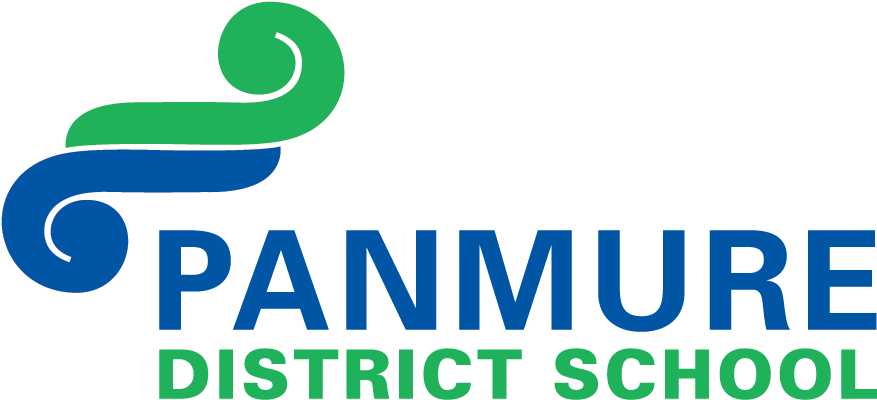 Greetings, Kia ora, Talofa lava, Kia orana, Malo e lelei, Fakalofa Lahi Atu, Namaste, An Young Haseyo, Konichiwha, Bula Vinaka, Sawadee, Dobra Dan, Ni Hao, As-salamu alaykum, HolaFrom the Principal – Mrs. WattsA big welcome to our new students and whanau. We look forward to meeting you at the student led conferences. Student Led Conference A reminder to all parents that student led conferences are this Wednesday and Thursday in the classrooms. Please send your time schedule to the school by tomorrow morning so that preference time can be allocated for the parents who are coming to the conferences. Wednesday 28 February 
Student Led Conferences 
Time: 2.00pm to 8.00pm

Thursday 01 March 
Student Led Conferences
Time: 2.00pm to 6.00pmASB BankingWe can now offer school banking to you. Forms are located on the Kashin the Elephant bank deposit box in our reception area. When children sign up to open an ASB account, they will be sent a Kashin deposit box and calculator in a yellow bag - all to keep. For more info, please see our friendly office staff.HippyHippy is a home based programme run by friendly tutors who will model learning strategies that you can use with your pre-schoolers to prepare them for starting school. If you’re interested, please see our office staff. Kung Fu ClassesThe Kung Fu School has a new club in Mt Wellington operating now! Classes are held in our school hall and are for Students aged 7 and up.Classes are currently every Wednesdays at 6:15 pm to 7:15 pm. Parents are welcome to attend and the first class is free. Benefits of training in Shaolin Kung Fu include increased: fitness, self-defence, confidence, discipline focus and many more.Visit our website www.shaolinkungfu.co.nzPanmure District School Baking ProgrammeStarted on Wednesday 14 February in our school hall from 9am onwards. All are welcome to engage and create new recipes. A good time to mix and mingle with each other as the school whanau. Reminders:Swimming: every Monday in our school pool. Students will need named togs, towel and a plastic bagBreakfast Club: Daily. 8 am. School Hall. All are welcome. Book Bags:  Need to be brought to school dailyUniform and stationery: Are still available to be purchased from the school office. More school hats have been orderedNaming school uniform:  Please remember to name all items including school bags, water bottles and lunchboxes.Softball Tournament Yesterday 20 students from Panmure District School participated in the Softball tournament. We went to Mt Wellington Memorial Park. There were 13 schools. We had two teams of Years 7 & 8, Team 1 and Team 2. I was in Team 2 and we played against Sylvia Park, Stone Field, Tamaki and Glen Brae. We won on the first game, we lost in the second, third and fourth game. But on our fifth game we won by 19 home runs.  Although it rained sometimes and was very slippery but I enjoyed the game and everyone too.Team 2 did well and they came in third place in the final. I’m proud of the whole team and how they played well to represent our school.By 	VAHID FONUA Year 7School Assembly This week Friday 02 March, we will be running Formal assembly and will be led by Room 05 students. From this year, the school formal assembly is held every fortnight and it falls on the odd weeks of the Term. Singing assembly is next week Friday 09 March and it is also held every fortnight which falls on the even weeks of the Term. All parents are welcome to join in. Winning House for weeks 3 and 4Congratulations Puriri House!!! Your house flag is flying high. Merit Awards Room 2 - Tinkle Ding for showing leadership skills. Faatili for showing RISE in class and outside. Room 3 – Moala Ma’u for her on task behaviour and following routines. Cloyan Ares for his consistent modelling of RISE in and out of class. Room 05 – Faioso Uilou for being a responsible leader and a positive role model for other students. Patilda Tuafafo for using class time constructively and for participating actively during small group discussions. Room 07 – Hayley Pawhau for showing willingness to extend learning in own time. Tevita Tupou for approaching conflict, change and competition well. FUNDING IS AVAILABLE FOR OUR YOUNG PEOPLEApplications for funds to assist and support young people are now being invited from individuals, schools and local community groups in Panmure and Pakuranga. If you know of an organization or a young person who needs some funds for a special project, please apply, outlining the nature of the project, what the money will be used for and the amount needed. To apply contact - Sylvie Wilkinson                                                                                                                                                            Chair, Rae and Ernie Johnston Memorial Trust                                                                 sylviecalling@gmail.com         0274847335 Upcoming Event Dates Tuesday 06 March 
Eastern Zone Softball Boys 

Wednesday 07 March
Ice Skating 
$6 per student 

Thursday 08 March 
Eastern Zone Softball Girls 

Friday 16 March  
Eastern Zone Tag Tournament 

Wednesday 21 March  
School Social 
Hui/Fono Family Evening 
Tamaki Cluster Cricket 
Years 5/6 and 7/8 Students involved

Friday 23 March 
Mufti Day Fundraiser 
School Singing

Monday 26 March 
Eastern Zone Swimming Sports OrienteeringOur senior students are enjoying orienteering and learning about how to read maps - and get fit at the same time.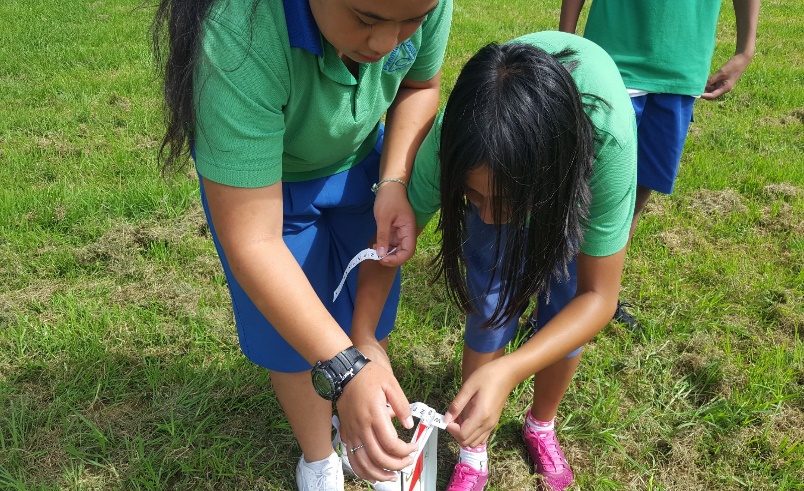 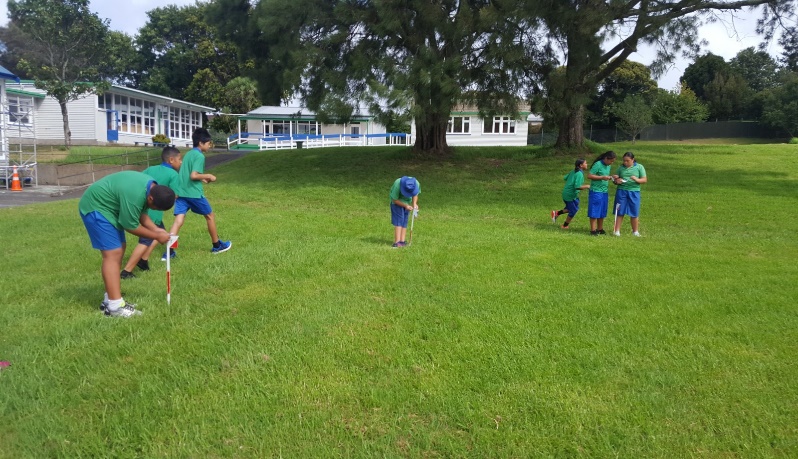 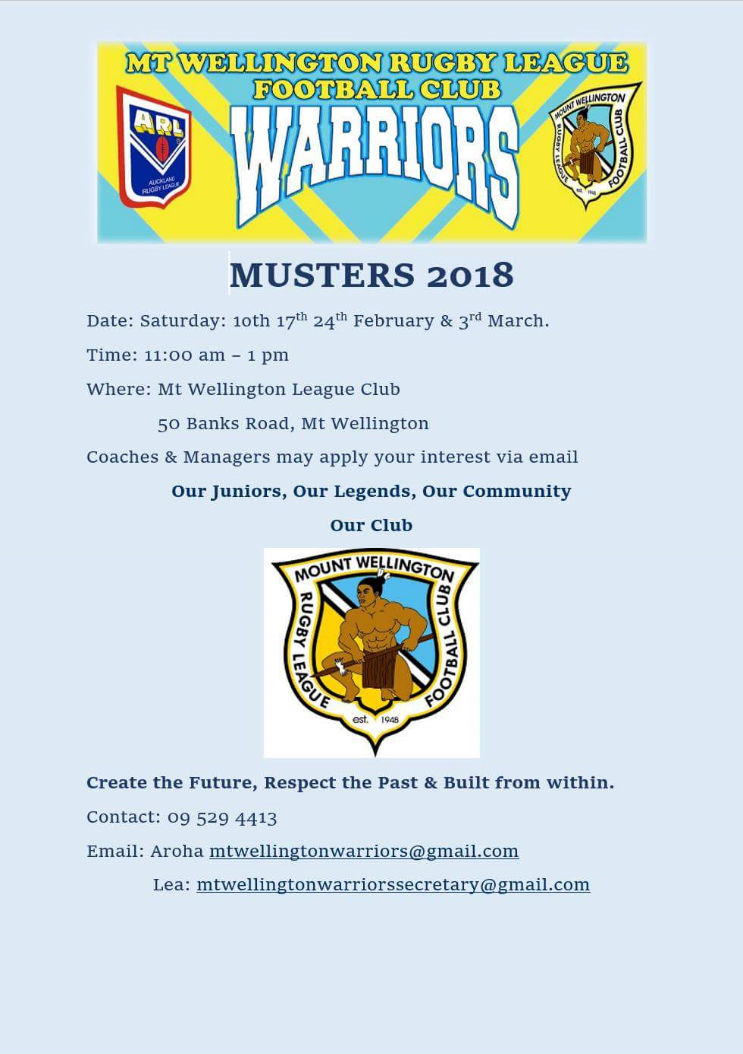 